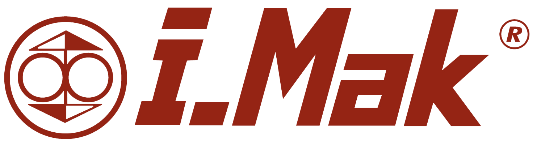 Entegre Yönetim Sistemi PolitikamızKalite, Çevre, İş Sağlığı ve Güvenliği konusundaki tüm yasal ve diğer şartların yükümlülüklerini yerine getirmeyi, Kalite, Çevre, İş Sağlığı ve Güvenliği etkinliklerinin tüm çalışanlarla beraber, stajyer, ziyaretçi ve alt yüklenici firma personellerinin de ortak sorumluluğu olduğu ilkesini benimsemeyi,İş sağlığı ve Güvenliği kapsamındaki tüm süreçlerde Katılım ve Danışma ilkesini sağlamayı,Risk değerlendirmesi ve risk düzeyi azaltma etkinliklerine tüm çalışanlarımızla katılım için hedefler koymayı,Önce sağlık ve can güvenliği ilkesine dayanarak tüm faaliyetlerimizi tüm çalışanlarımızla planlayıp kontrol etmeyi ve iyileştirme çalışmaları yapmayı, Sağlıklı bir çalışma ortamı oluşturarak iş sağlığı ve güvenliğini en üst düzeye taşımayı, İş sağlığı ve Güvenliği firma kültürümüzü sürekli iyileştirerek, sürdürülebilir "Sıfır İş Kazası" hedefine ulaşmayı, Doğal kaynakları etkin ve verimli kullanmayı, atıkları en aza indirmeyi, Tüm Atıkları “Sıfır Atık Projesi” kapsamında yönetmeyi,Çevrenin korunması ve sürekliliğinin sağlanması için gerekli kaynakları ayırmayı ve ilgili faaliyetleri gerçekleştirmeyi,Çevre ile ilgili uluslararası standartların gerekliliklerini yerine getirecek şekilde dokümante ederek belgelendirilmesi ve sürekli iyileştirilmesini sağlamayı,Müşteri memnuniyetini en üst seviyede tutmak için çalışmaya devam etmeyi, Ürünlerimizi ulusal ve uluslararası standartlara uygun üretmek için iş süreçlerimizde sürekli iyileştirmeler yapmaya devam etmeyi, Yasal şartlar ve özel müşteri gereklilikleri doğrultusunda, süreçlerimizi, ürün ve hizmetlerimizi, planlamayı ve sürekliliğini sağlamayı,Sektördeki teknolojik değişimleri takip ederek üretim kapasitemizi artırmayı,Şirket içi ve şirket dışı eğitim desteği ile çalışanlarımızın verimliliğini artırmayı,Şirket politika ve temel değerlerini esas alarak, takım ruhu içerisinde şirket ve birim hedeflerine ulaşılmasını sağlamayı,Taahhüt Ederiz. Genel Müdür                              Fatih Mehmet ÖZDEMİRKG-PLK-001 – R1 – 08.12.2023Vizyonumuz Kurumsal yönetim sistemleri ve lider teknolojiye sahip üretim altyapısı ile küresel düzeyde ürünleri tercih edilen, yenilikçi ve kaliteli ürünleri ile müşteri memnuniyeti alanında redüktör sektörünün öncüsü olmak.MisyonumuzHer sektöre ve ihtiyaca uygun tasarımlarımız, sonsuz ve zamanın üretim kabiliyetimiz ve insan odaklı yaklaşımımız ile mutlu çalışan – mutlu müşteri sürekliliğini sağlamaktır.DeğerlerimizMüşteri Odaklılık, Helal Kazanç, Kalite ve Sürekli Gelişim, İnsana ve Emeğe Saygı, Dürüstlük ve Güven Esaslı Çalışma